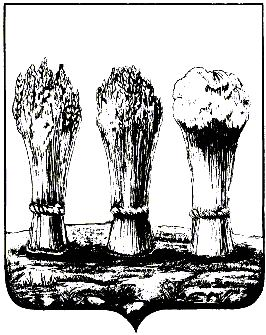 АДМИНИСТРАЦИЯ ЛЕНИНСКОГО РАЙОНА ГОРОДА ПЕНЗЫПРИКАЗот 07.07.2020 № 140О признании утратившими силу отдельных нормативных правовых актовРуководствуясь Положением об администрации Ленинского района города Пензы, утвержденным постановлением главы администрации города Пензы от 27.10.2006 № 1266, П Р И К А З Ы В А Ю :1. Признать утратившими силу:1.1. Приказ главы администрации Ленинского района города Пензы от 20.06.2012 № 108 «Об утверждении административного регламента «Регистрация устава территориального общественного самоуправления».1.2. Приказ администрации Ленинского района города Пензы от 19.02.2014 № 62 «О внесении изменений в административный регламент администрации Ленинского района города Пензы по предоставлению муниципальной услуги «Выдача свидетельства о регистрации уставов ТОС».1.3. Приказ администрации Ленинского района города Пензы от 19.06.2015 № 162 «О внесении изменений в административный регламент администрации Ленинского района города Пензы по предоставлению муниципальной услуги «Выдача свидетельства о регистрации уставов ТОС».1.4. Приказ администрации Ленинского района города Пензы от 10.11.2015 № 276 «О внесении изменений в приказ администрации Ленинского района города Пензы от 20.06.2012 № 108 «Об утверждении административного регламента администрации Ленинского района города Пензы по предоставлению муниципальной услуги «Выдача свидетельства о регистрации уставов ТОС».1.5. Приказ администрации Ленинского района города Пензы от 21.12.2015 № 320 «О внесении изменений в приказ администрации Ленинского района города Пензы от 20.06.2012 № 108 «Об утверждении административного регламента администрации Ленинского района города Пензы по предоставлению муниципальной услуги «Выдача свидетельства о регистрации уставов ТОС».1.6. Приказ администрации Ленинского района города Пензы от 14.07.2017 № 211 «О внесении изменений в приказ главы администрации Ленинского района города Пензы от 20.06.2012 № 108 «Об утверждении административного регламента администрации Ленинского района города Пензы по предоставлению муниципальной услуги «Выдача свидетельства о регистрации уставов ТОС».1.7. Приказ администрации Ленинского района города Пензы от 26.07.2017 № 227 «О внесении изменений в приказ главы администрации Ленинского района города Пензы от 20.06.2012 № 108 «Об утверждении административного регламента администрации Ленинского района города Пензы по предоставлению муниципальной услуги «Выдача свидетельства о регистрации уставов ТОС».1.8. Приказ администрации Ленинского района города Пензы от 05.10.2017 № 280 «О внесении изменений в приказ главы администрации Ленинского района города Пензы от 20.06.2012 № 108 «Об утверждении административного регламента администрации Ленинского района города Пензы по предоставлению муниципальной услуги «Выдача свидетельства о регистрации уставов ТОС».1.9. Приказ администрации Ленинского района города  Пензы от 26.02.2018 № 68 «О внесении изменений в административный регламент администрации Ленинского района города Пензы по предоставлению муниципальной услуги «Выдача свидетельства о регистрации уставов ТОС», утвержденный приказом главы администрации Ленинского района города Пензы от 20.06.2012 № 108».1.10. Приказ администрации Ленинского района города Пензы от 25.09.2018 № 237 «О внесении изменений в приказ главы администрации Ленинского района города Пензы от 20.06.2012 № 108 «Об утверждении административного регламента администрации Ленинского района города Пензы по предоставлению муниципальной услуги «Выдача свидетельства о регистрации уставов ТОС».1.11. Приказ администрации Ленинского района города Пензы от 26.11.2018 № 310 «О внесении изменений в административный регламент администрации Ленинского района города Пензы по предоставлению муниципальной услуги «Регистрация устава территориального общественного самоуправления», утвержденный приказом главы администрации Ленинского района города Пензы от 20.06.2012 № 108».1.12. Приказ администрации Ленинского района города Пензы от 14.05.2019 № 152 «О внесении изменений в приказ главы администрации Ленинского района города Пензы от 20.06.2012 № 108 «Об утверждении административного регламента «Регистрация устава территориального общественного самоуправления».1.13. Приказ администрации Ленинского района города Пензы от 17.09.2019 № 240 «О внесении изменений в приказ главы администрации Ленинского района города Пензы от 20.06.2012 № 108 «Об утверждении административного регламента «Регистрация устава территориального общественного самоуправления».1.14. Приказ администрации Ленинского района города Пензы от 27.12.2016 № 338 «Об утверждении Административного регламента «Предоставление выписок из похозяйственной книги».1.15. Приказ администрации Ленинского района города Пензы от 10.04.2017 № 128 «О внесении изменений в приказ администрации Ленинского района города Пензы от 27.12.2016 № 338 «Об утверждении Административного регламента «Предоставление выписок из похозяйственной книги».1.16. Приказ администрации Ленинского района города Пензы от 05.10.2017 № 279 «О внесении изменений в приказ администрации Ленинского района города Пензы от 27.12.2016 № 338 «Об утверждении Административного регламента «Предоставление выписок из похозяйственной книги».1.17. Приказ администрации Ленинского района города Пензы от 20.02.2018 № 54 «О внесении изменений в административный регламент «Предоставление выписок из похозяйственной книги», утвержденный приказом администрации Ленинского района города Пензы от 27.12.2016 № 338».1.18. Приказ администрации Ленинского района города Пензы от 21.11.2018 № 304 «О внесении изменений в административный регламент «Предоставление выписок из похозяйственной книги», утвержденный приказом администрации Ленинского района города Пензы от 27.12.2016 № 338».1.19. Приказ администрации Ленинского района города Пензы от 19.06.2019 № 188 «О внесении изменений в приказ администрации Ленинского района города Пензы от 27.12.2016 № 338 «Об утверждении административного регламента «Предоставление выписок из похозяйственной книги».1.20. Приказ администрации Ленинского района города Пензы от 17.09.2019 № 241 «О внесении изменений в административный регламент по предоставлению муниципальной услуги «Предоставление выписок из похозяйственной книги», утвержденный приказом администрации Ленинского района города Пензы от 27.12.2016 № 338».2. Настоящий приказ опубликовать в муниципальной газете «Пенза» и разместить на интернет - странице администрации Ленинского района города Пензы официального сайта администрации города Пензы в информационно-телекоммуникационной сети «Интернет».3. Контроль за выполнением настоящего приказа возложить на заместителя главы администрации Ленинского района города Пензы по организации деятельности администрации района.И.о. главы администрацииТ.М. Панюхин